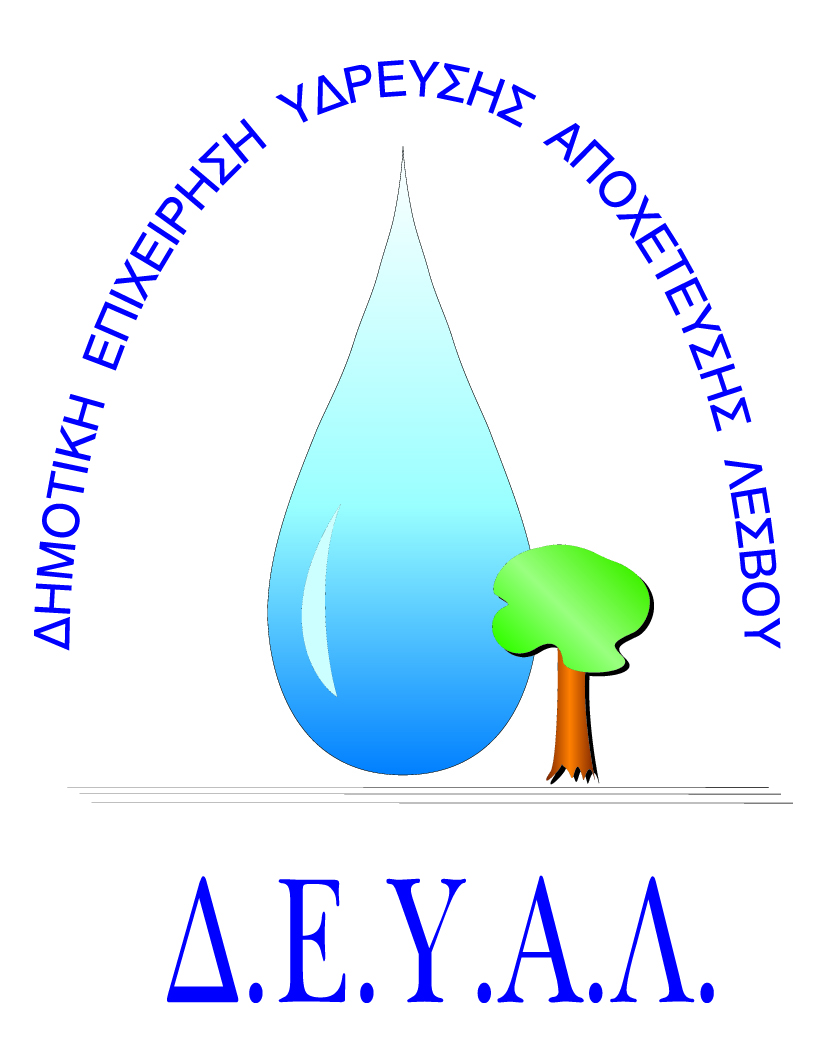 Δημοτική Επιχείρηση Ύδρευσης Αποχέτευσης Λέσβου Ελευθερίου Βενιζέλου 13-17, 81100 ΛέσβοςΤηλ:. 22510 41966– Fax: 22510 40121E-mail: promithion@deyamyt.gr ΕΝΤΥΠΟ ΟΙΚΟΝΟΜΙΚΗΣ ΠΡΟΣΦΟΡΑΣ----------------------------------------(Tόπος και ημερομηνία)Ο ΠΡΟΣΦΕΡΩΝ(ονοματεπώνυμο και σφραγίδα υπογραφόντων)ΤΙΤΛΟΣ ΜΕΛΕΤΗΣ:     Κοπή χόρτων στους περιβάλλοντες χώρους των εγκαταστάσεων της ΔΕΥΑΛΑΡ.ΜΕΛΕΤΗΣ56/20ΧΡΗΜΑΤΟΔΟΤΗΣΗ:    ΠΟΡΟΙ ΔΕΥΑΛ ΠΡΟΫΠΟΛΟΓΙΣΜΟΣ:4.800,00 € χωρίς τον Φ.Π.Α.α/αΠΕΡΙΓΡΑΦΗ ΕΡΓΑΣΙΩΝΣΤΡΕΜΜΑΤΑΤΙΜΗ ΑΝΑΣΤΡΕΜΜΑ
(€)ΚΟΣΤΟΣ
(€)1ΚΑΘΑΡΙΣΜΟΣ ΠΕΡΙΒΑΛΛΟΝΤΩΝ ΧΩΡΩΝ ΕΓΚΑΤΑΣΤΑΣΕΩΝ ΔΕΥΑ ΛΕΣΒΟΥ 40ΚΟΣΤΟΣ ΕΡΓΑΣΙΩΝΚΟΣΤΟΣ ΕΡΓΑΣΙΩΝΚΟΣΤΟΣ ΕΡΓΑΣΙΩΝΚΟΣΤΟΣ ΕΡΓΑΣΙΩΝΦ.Π.Α. 17 %Φ.Π.Α. 17 %Φ.Π.Α. 17 %Φ.Π.Α. 17 %ΣΥΝΟΛΙΚΗ ΔΑΠΑΝΗΣΥΝΟΛΙΚΗ ΔΑΠΑΝΗΣΥΝΟΛΙΚΗ ΔΑΠΑΝΗΣΥΝΟΛΙΚΗ ΔΑΠΑΝΗ